FOURTH DISTRICT SENIORS RESOURCE CENTER • MARCH 2023 CALENDAR AND MENUGeorge L. Stevens Senior Community Center, 570 S. 65tth Street (Off Skyline Drive), San Diego, CA 92114 • (619) 266-2066   Putting a Healthy “Twist” on Down Home Style Nutritious Cooking    ***Menu Subject to Change***► Meal Prices — $9.00 (Regular) • $13.00 (Double)         ► Lunch Hours — 12:00 – 2:00pm — Friday ONLY (must call to request by 3:00 pm Thursday)FDSRC does not discriminate on the basis of race, creed, color, religion, age, disability, sex, sexual orientation, marital status, national origin, and political opinions or affiliations.FOURTH DISTRICT SENIORS RESOURCE CENTER • MARCH 2023 CALENDAR AND MENUGeorge L. Stevens Senior Community Center, 570 S. 65tth Street (Off Skyline Drive), San Diego, CA 92114 • (619) 266-2066   Putting a Healthy “Twist” on Down Home Style Nutritious Cooking    ***Menu Subject to Change***► Meal Prices — $9.00 (Regular) • $13.00 (Double)         ► Lunch Hours — 12:00 – 2:00pm — Friday ONLY (must call to request by 3:00 pm Thursday)FDSRC does not discriminate on the basis of race, creed, color, religion, age, disability, sex, sexual orientation, marital status, national origin, and political opinions or affiliations.FOURTH DISTRICT SENIORS RESOURCE CENTER • MARCH 2023 CALENDAR AND MENUGeorge L. Stevens Senior Community Center, 570 S. 65tth Street (Off Skyline Drive), San Diego, CA 92114 • (619) 266-2066   Putting a Healthy “Twist” on Down Home Style Nutritious Cooking    ***Menu Subject to Change***► Meal Prices — $9.00 (Regular) • $13.00 (Double)         ► Lunch Hours — 12:00 – 2:00pm — Friday ONLY (must call to request by 3:00 pm Thursday)FDSRC does not discriminate on the basis of race, creed, color, religion, age, disability, sex, sexual orientation, marital status, national origin, and political opinions or affiliations.FOURTH DISTRICT SENIORS RESOURCE CENTER • MARCH 2023 CALENDAR AND MENUGeorge L. Stevens Senior Community Center, 570 S. 65tth Street (Off Skyline Drive), San Diego, CA 92114 • (619) 266-2066   Putting a Healthy “Twist” on Down Home Style Nutritious Cooking    ***Menu Subject to Change***► Meal Prices — $9.00 (Regular) • $13.00 (Double)         ► Lunch Hours — 12:00 – 2:00pm — Friday ONLY (must call to request by 3:00 pm Thursday)FDSRC does not discriminate on the basis of race, creed, color, religion, age, disability, sex, sexual orientation, marital status, national origin, and political opinions or affiliations.FOURTH DISTRICT SENIORS RESOURCE CENTER • MARCH 2023 CALENDAR AND MENUGeorge L. Stevens Senior Community Center, 570 S. 65tth Street (Off Skyline Drive), San Diego, CA 92114 • (619) 266-2066   Putting a Healthy “Twist” on Down Home Style Nutritious Cooking    ***Menu Subject to Change***► Meal Prices — $9.00 (Regular) • $13.00 (Double)         ► Lunch Hours — 12:00 – 2:00pm — Friday ONLY (must call to request by 3:00 pm Thursday)FDSRC does not discriminate on the basis of race, creed, color, religion, age, disability, sex, sexual orientation, marital status, national origin, and political opinions or affiliations.FOURTH DISTRICT SENIORS RESOURCE CENTER • MARCH 2023 CALENDAR AND MENUGeorge L. Stevens Senior Community Center, 570 S. 65tth Street (Off Skyline Drive), San Diego, CA 92114 • (619) 266-2066   Putting a Healthy “Twist” on Down Home Style Nutritious Cooking    ***Menu Subject to Change***► Meal Prices — $9.00 (Regular) • $13.00 (Double)         ► Lunch Hours — 12:00 – 2:00pm — Friday ONLY (must call to request by 3:00 pm Thursday)FDSRC does not discriminate on the basis of race, creed, color, religion, age, disability, sex, sexual orientation, marital status, national origin, and political opinions or affiliations.FOURTH DISTRICT SENIORS RESOURCE CENTER • MARCH 2023 CALENDAR AND MENUGeorge L. Stevens Senior Community Center, 570 S. 65tth Street (Off Skyline Drive), San Diego, CA 92114 • (619) 266-2066   Putting a Healthy “Twist” on Down Home Style Nutritious Cooking    ***Menu Subject to Change***► Meal Prices — $9.00 (Regular) • $13.00 (Double)         ► Lunch Hours — 12:00 – 2:00pm — Friday ONLY (must call to request by 3:00 pm Thursday)FDSRC does not discriminate on the basis of race, creed, color, religion, age, disability, sex, sexual orientation, marital status, national origin, and political opinions or affiliations.SundayMondayTuesdayWednesdayThursdayFridaySaturday1      GLIDE & STRIDEWALKERS9:30 – 10:30 am* * *Feelin’ Fit Exercise10:30 – 11:30 amWED. & FRI.2                   FDSRC



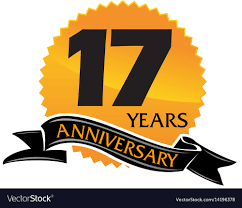 (Call to request Friday lunch 
by 3:00 pm Thursday)3 Lunch 12:00–2:00 pmFried FishGarlic Mashed PotatoesSeasoned Green BeansDinner RollDessertBeverage45  6 7 8     GLIDE & STRIDEWALKERS9:30 – 10:30 am* * *Feelin’ Fit Exercise10:30 – 11:30 amWED. & FRI.9  LINE DANCING1:00 – 2:00 pm(Call to request Friday lunch 
by 3:00 pm Thursday)10 Lunch 12:00–2:00 pmFried FishHome FriesMacaroni Salad Wheat BreadDessertBeverage 1112 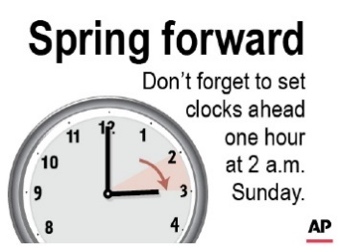 13          14 15   GLIDE & STRIDEWALKERS9:30 – 10:30 am* * *Feelin’ Fit Exercise10:30 – 11:30 amWED. & FRI.16        LINE DANCING1:00 – 2:00 pm(Call to request Friday lunch 
by 3:00 pm Thursday)17 Lunch 12:00–2:00 pmFried Fish   Candied YamsSteamed CabbageCorn BreadDessertBeverage18       19  20          21 22   GLIDE & STRIDEWALKERS9:30 – 10:30 am* * *Feelin’ Fit Exercise10:30 – 11:30 amWED. & FRI.23   FEEDING SAN DIEGO       FOOD DISTRIBUTION  11:30 am – 2:30 pm  (while supplies last) LINE DANCING1:00 – 2:00 pm(Call to request Friday lunch 
by 3:00 pm Thursday)24 Lunch 12:00–2:00 pmFried FishMexi-CornCole SlawWheat BreadDessertBeverage2526  27 28         29   GLIDE & STRIDEWALKERS9:30 – 10:30 am* * *Feelin’ Fit Exercise10:30 – 11:30 amWED. & FRI.30         LINE DANCING1:00 – 2:00 pm(Call to request Friday lunch 
by 3:00 pm Thursday)31 Lunch 12:00–2:00 pmFried FishCheesy Mashed PotatoesEnglish PeasDinner RollDessertBeverage